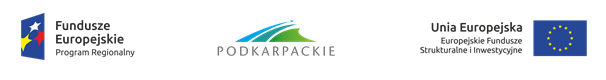 Adres strony internetowej, na której Zamawiający udostępnia Specyfikację Istotnych Warunków Zamówienia:www.tarnobrzeg.eobip.plTarnobrzeg: Przebudowa infrastruktury dydaktycznej Zespołu Szkół im. Ks. Stanisława Staszica oraz Zespołu Szkół Ponadgimnazjalnych nr 3 wraz z zakupem wyposażenia, w ramach Regionalnego Programu Operacyjnego Województwa Podkarpackiego na lata 2014 - 2020 - oś priorytetowa VI - Spójność przestrzenna i społeczna, działanie 6.4 Infrastruktura edukacyjna, Poddziałanie 6.4.2 Kształcenie zawodowe i ustawiczne oraz PWSZ.
Numer ogłoszenia: 148369 - 2016; data zamieszczenia: 21.07.2016
OGŁOSZENIE O ZAMÓWIENIU - roboty budowlaneZamieszczanie ogłoszenia: obowiązkowe.Ogłoszenie dotyczy: SEKCJA I: ZAMAWIAJĄCYI. 1) NAZWA I ADRES: Prezydent Miasta Tarnobrzega , ul. Kościuszki 32, 39-400 Tarnobrzeg, woj. podkarpackie, tel. 015 8226570, faks 015 8222504.Adres strony internetowej zamawiającego: www.tarnobrzeg.plI. 2) RODZAJ ZAMAWIAJĄCEGO: Administracja samorządowa.SEKCJA II: PRZEDMIOT ZAMÓWIENIAII.1) OKREŚLENIE PRZEDMIOTU ZAMÓWIENIAII.1.1) Nazwa nadana zamówieniu przez zamawiającego: Przebudowa infrastruktury dydaktycznej Zespołu Szkół im. Ks. Stanisława Staszica oraz Zespołu Szkół Ponadgimnazjalnych nr 3 wraz z zakupem wyposażenia, w ramach Regionalnego Programu Operacyjnego Województwa Podkarpackiego na lata 2014 - 2020 - oś priorytetowa VI - Spójność przestrzenna i społeczna, działanie 6.4 Infrastruktura edukacyjna, Poddziałanie 6.4.2 Kształcenie zawodowe i ustawiczne oraz PWSZ..II.1.2) Rodzaj zamówienia: roboty budowlane.II.1.4) Określenie przedmiotu oraz wielkości lub zakresu zamówienia: Zadanie nr 1: Gimnazjum nr 1 przy ul. Jachowicza 4 w Tarnobrzegu (dz. nr ewid. 519/3, 519/8, obręb 12 Tarnobrzeg). I etap: - przebudowa boiska wielofunkcyjnego, - termomodernizacja segmentu wychowania fizycznego - docieplenie ścian i wymiana okien, II etap: - przebudowa sanitariatów w segmencie wychowania fizycznego - przebudowa sal gimnastycznych: a/ duża sala : przebudowa oświetlenia, b/ mała sala: przebudowa małej sali gimnastycznej wraz z wykonaniem wentylacji, wyposażenie. Zadanie nr 2: Gimnazjum nr 2 przy ul. Kopernika 18 w Tarnobrzegu (dz. nr ewid. 3625/1, obręb 12 Tarnobrzeg) - przebudowa sal gimnastycznych: a/ duża sala: przebudowa wentylacji, b/ mała sala: przebudowa małej sali gimnastycznej wraz z przebudową wentylacji i oświetlenia, wyposażenie..II.1.5) Określenie przedmiotu oraz wielkości lub zakresu zamówień uzupełniającychII.1.6) Wspólny Słownik Zamówień (CPV): 45.26.13.20-3, 45.26.19.00-3, 45.26.14.10-1, 45.45.00.00-6, 45.33.11.00-7, 45.33.22.00-5, 45.45.00.00-6, 45.40.00.00-1, 45.11.13.00-1, 45.42.10.00-4, 45.43.21.30-4, 45.44.21.00-8, 45.44.21.80-2, 45.44.21.90-5, 45.45.30.00-7, 45.45.00.00-6, 45.31.10.00-0, 45.31.12.00-2, 45.31.56.00-4, 45.31.73.00-5, 45.30.00.00-9.II.1.7) Czy dopuszcza się złożenie oferty częściowej: tak, liczba części: 2.II.1.8) Czy dopuszcza się złożenie oferty wariantowej: nie.II.2) CZAS TRWANIA ZAMÓWIENIA LUB TERMIN WYKONANIA: Zakończenie: 31.08.2017.SEKCJA III: INFORMACJE O CHARAKTERZE PRAWNYM, EKONOMICZNYM, FINANSOWYM I TECHNICZNYMIII.1) WADIUMInformacja na temat wadium: 1. Wykonawca zobowiązany jest do wniesienia wadium w wysokości Zad.1. - 19 000,00 zł słownie: dziewiętnaście tysięcy złotych Zad.2 - 10 000,00 zł słownie: dziesięć tysięcy złotych 2. Wadium może być wniesione w następujących formach: a) pieniądzu; b) poręczeniach bankowych lub poręczeniach spółdzielczej kasy oszczędnościowo-kredytowej, z tym że poręczenie kasy jest zawsze poręczeniem pieniężnym; c) gwarancjach bankowych; d) gwarancjach ubezpieczeniowych; e) poręczeniach udzielanych przez podmioty, o których mowa w art. 6b ust. 5 pkt 2 ustawy z dnia 9 listopada 2000 r. o utworzeniu Polskiej Agencji Rozwoju Przedsiębiorczości (Dz. U. 2007 nr 42, poz. 275). 3. W przypadku składania przez Wykonawcę wadium w formie gwarancji, gwarancja powinna być sporządzona zgodnie z obowiązującym prawem i winna zawierać następujące elementy: a) nazwę dającego zlecenie (Wykonawcy), beneficjenta gwarancji (Zamawiającego), gwaranta (banku lub instytucji ubezpieczeniowej udzielających gwarancji) oraz wskazanie ich siedzib, b) określenie wierzytelności, która ma być zabezpieczona gwarancją, c) kwotę gwarancji, d) termin ważności gwarancji, e) zobowiązanie gwaranta do: zapłacenia kwoty gwarancji na pierwsze pisemne żądanie zamawiającego, gdy wykonawca, którego ofertę wybrano: w odpowiedzi na wezwanie, o którym mowa w art. 26 ust. 3 ustawy Pzp, z przyczyn leżących po jego stronie, nie złożył dokumentów lub oświadczeń, o których mowa w art. 25 ust. 1 ustawy Pzp, pełnomocnictw, listy podmiotów należących do tej samej grupy kapitałowej, o której mowa w art. 24.ust.2 pkt.5, lub informacji o tym, że nie należy do grupy kapitałowej, lub nie wyraził zgody na poprawienie omyłki, o której mowa w art. 87 ust. 2 pkt. 3, co powodowało brak możliwości wybrania oferty złożonej przez Wykonawcę jako najkorzystniejszej., odmówił podpisania umowy na warunkach określonych w ofercie, lub nie wniósł zabezpieczenia należytego wykonania umowy, lub zawarcie umowy stało się niemożliwe z przyczyn leżących po stronie Wykonawcy. 4. Postanowienia pkt IX ppkt 3 stosuje się odpowiednio do poręczeń, określonych powyżej w pkt IX ppkt 2 b) i e). 5. Miejsce i sposób wniesienia wadium: a) wadium wnoszone w pieniądzu należy wpłacić na następujący rachunek Zamawiającego: PKO S.A. I Oddział Tarnobrzeg 71 1240 2744 1111 0000 3990 9563 . Do oferty należy dołączyć kopię polecenia przelewu; b) wadium wnoszone w innych dopuszczonych przez Zamawiającego formach należy złożyć w formie oryginału w Urzędzie Miasta Tarnobrzega kasa przy ul. Mickiewicza 7 przed terminem składania ofert. Kopię należy dołączyć do oferty . 6. Termin wniesienia wadium. Wadium należy wnieść przed upływem terminu składania ofert, przy czym wniesienie wadium w pieniądzu za pomocą przelewu bankowego Zamawiający będzie uważał za skuteczne tylko wówczas, gdy bank prowadzący rachunek Zamawiającego potwierdzi, że otrzymał taki przelew przed upływem terminu składania ofert. W wymienionym przypadku dołączenie do oferty kopii polecenia przelewu wystawionego przez Wykonawcę jest warunkiem koniecznym, ale nie wystarczającym do stwierdzenia przez Zamawiającego terminowego wniesienia wadium przez Wykonawcę. 7. Zwrot wadium: a) zamawiający zwraca wadium wszystkim wykonawcom niezwłocznie po wyborze oferty najkorzystniejszej lub unieważnieniu postępowania, z wyjątkiem wykonawcy, którego oferta została wybrana, jako najkorzystniejsza, z zastrzeżeniem pkt IX.8 a) specyfikacji b) wykonawcy, którego oferta została wybrana, jako najkorzystniejsza, zamawiający zwraca wadium niezwłocznie po zawarciu umowy w sprawie zamówienia publicznego oraz wniesieniu zabezpieczenia należytego wykonania umowy c) zamawiający zwraca niezwłocznie wadium na wniosek wykonawcy, który wycofał ofertę przed upływem terminu składania ofert Zamawiający żąda ponownego wniesienia wadium przez wykonawcę, któremu zwrócono wadium na podstawie pkt 7 a), jeżeli w wyniku rozstrzygnięcia odwołania jego oferta została wybrana jako najkorzystniejsza. Wykonawca wnosi wadium w terminie określonym przez zamawiającego. 8. Utrata wadium. Zamawiający zatrzymuje wadium wraz z odsetkami: a) jeżeli Wykonawca w odpowiedzi na wezwanie, o którym mowa w art. 26 ust. 3 ustawy Pzp, z przyczyn leżących po jego stronie, nie złożył dokumentów lub oświadczeń, o których mowa w art. 25 ust. 1 ustawy Pzp, pełnomocnictw, listy podmiotów należących do tej samej grupy kapitałowej, o której mowa w art. 24.ust.2 pkt.5, lub informacji o tym, że nie należy do grupy kapitałowej, lub nie wyraził zgody na poprawienie omyłki, o której mowa w art. 87 ust. 2 pkt. 3, co powodowało brak możliwości wybrania oferty złożonej przez Wykonawcę jako najkorzystniejszej. b) jeżeli Wykonawca, którego oferta została wybrana: odmówił podpisania umowy w sprawie zamówienia publicznego na warunkach określonych w ofercie; nie wniósł wymaganego zabezpieczenia należytego wykonania umowy; zawarcie umowy w sprawie zamówienia publicznego stało się niemożliwe z przyczyn leżących po stronie Wykonawcy. 9. Wykonawca zobowiązany jest wnieść wadium na okres związania ofertą 10. Wadium wniesione w pieniądzu Zamawiający przechowuje na rachunku bankowymIII.2) ZALICZKIIII.3) WARUNKI UDZIAŁU W POSTĘPOWANIU ORAZ OPIS SPOSOBU DOKONYWANIA OCENY SPEŁNIANIA TYCH WARUNKÓWIII. 3.1) Uprawnienia do wykonywania określonej działalności lub czynności, jeżeli przepisy prawa nakładają obowiązek ich posiadaniaOpis sposobu dokonywania oceny spełniania tego warunkuZamawiający nie precyzuje w tym zakresie żadnych wymagań, których spełnianie Wykonawca zobowiązany jest wykazać w sposób szczególny. Zamawiający uzna warunek za spełniony poprzez złożenie przez wykonawcę oświadczenia o spełnianiu warunków udziału w postępowaniu według wzoru - zał. nr 3 do SIWZ.III.3.2) Wiedza i doświadczenieOpis sposobu dokonywania oceny spełniania tego warunkuZamawiający uzna warunek za spełniony, jeżeli wykonawca wykaże, że: wykonał w okresie ostatnich pięciu lat przed upływem terminu składania ofert albo wniosków o dopuszczenie do udziału w postępowaniu, a jeżeli okres prowadzenia działalności jest krótszy - w tym okresie, wraz z podaniem ich rodzaju i wartości, daty i miejsca wykonania oraz załączeniem dowodów dotyczących najważniejszych robót, określających, czy roboty te zostały wykonane w sposób należyty oraz wskazujących czy zostały wykonane zgodnie z zasadami sztuki budowlanej i prawidłowo ukończone Zadanie nr 1: 2 roboty mające w swoim zakresie budowę, rozbudowę, przebudowę, remont, termomodernizację lub modernizację budynku o wartości nie mniejszej niż 400 000,00 zł brutto każda Zadanie nr 2: 2 roboty mające w swoim zakresie budowę, rozbudowę, przebudowę, remont, termomodernizację lub modernizację budynku o wartości nie mniejszej niż 200 000,00 zł brutto każda. UWAGA: składający ofertę na 2 zadania musi wykazać spełnienie warunków tylko dla zadania nr 1.III.3.3) Potencjał technicznyOpis sposobu dokonywania oceny spełniania tego warunkuZamawiający nie precyzuje w tym zakresie żadnych wymagań, których spełnianie Wykonawca zobowiązany jest wykazać w sposób szczególny. Zamawiający uzna warunek za spełniony poprzez złożenie przez wykonawcę oświadczenia o spełnianiu warunków udziału w postępowaniu według wzoru - zał. nr 3 do SIWZ.III.3.4) Osoby zdolne do wykonania zamówieniaOpis sposobu dokonywania oceny spełniania tego warunkuWykaz osób, które będą uczestniczyć w wykonywaniu zamówienia, w szczególności odpowiedzialnych za świadczenie usług, kontrolę jakości lub kierowanie robotami budowlanymi, wraz z informacjami na temat ich kwalifikacji zawodowych, doświadczenia i wykształcenia niezbędnych dla wykonania zamówienia, a także zakresu wykonywanych przez nie czynności, oraz informacją o podstawie do dysponowania tymi osobami 1)osoba proponowana do pełnienia funkcji Kierownika Budowy: wykonawca przedstawi osobę, która posiadać będzie uprawnienia budowlane do kierowania robotami w specjalności konstrukcyjno - budowlanej, w rozumieniu przepisów Rozporządzenia Ministra Infrastruktury i Rozwoju z dnia 11 września 2014r w sprawie samodzielnych funkcji technicznych w budownictwie (Dz. U. z 2014 roku, poz. 1278 z późniejszymi zmianami ). 2) osoba proponowana do pełnienia funkcji Kierownika robót instalacyjnych: wykonawca przedstawi osobę, która posiadać będzie uprawnienia budowlane do kierowania robotami w specjalności sieci, instalacji i urządzeń cieplnych, wentylacyjnych, gazowych, wodociągowych i kanalizacyjnych w rozumieniu przepisów Ministra Infrastruktury i Rozwoju z dnia 11 września 2014r w sprawie samodzielnych funkcji technicznych w budownictwie ( Dz. U. z 2014 roku, poz. 1278 z późniejszymi zmianami ). 3) osoba proponowana do pełnienia funkcji Kierownika robót elektrycznych: wykonawca przedstawi osobę, która posiadać będzie uprawnienia budowlane do kierowania robotami w specjalności sieci, instalacji i urządzeń elektrycznych i elektroenergetycznych w rozumieniu przepisów Rozporządzenia Ministra Transportu i Budownictwa z dnia 11 września 2014r w sprawie samodzielnych funkcji technicznych w budownictwie (Dz. U. z 2014 roku, poz. 1278 z późniejszymi zmianami) UWAGA: Wykonawca składający ofertę na dwa zadania może wykazać spełnienie warunków za pomocą jednego zadaniaIII.3.5) Sytuacja ekonomiczna i finansowaOpis sposobu dokonywania oceny spełniania tego warunkuZamawiający nie precyzuje w tym zakresie żadnych wymagań, których spełnianie Wykonawca zobowiązany jest wykazać w sposób szczególny. Zamawiający uzna warunek za spełniony poprzez złożenie przez wykonawcę oświadczenia o spełnianiu warunków udziału w postępowaniu według wzoru - zał. nr 3 do SIWZ.III.4) INFORMACJA O OŚWIADCZENIACH LUB DOKUMENTACH, JAKIE MAJĄ DOSTARCZYĆ WYKONAWCY W CELU POTWIERDZENIA SPEŁNIANIA WARUNKÓW UDZIAŁU W POSTĘPOWANIU ORAZ NIEPODLEGANIA WYKLUCZENIU NA PODSTAWIE ART. 24 UST. 1 USTAWYIII.4.1) W zakresie wykazania spełniania przez wykonawcę warunków, o których mowa w art. 22 ust. 1 ustawy, oprócz oświadczenia o spełnianiu warunków udziału w postępowaniu należy przedłożyć:wykaz robót budowlanych wykonanych w okresie ostatnich pięciu lat przed upływem terminu składania ofert albo wniosków o dopuszczenie do udziału w postępowaniu, a jeżeli okres prowadzenia działalności jest krótszy - w tym okresie, wraz z podaniem ich rodzaju i wartości, daty i miejsca wykonania oraz z załączeniem dowodów dotyczących najważniejszych robót, określających, czy roboty te zostały wykonane w sposób należyty oraz wskazujących, czy zostały wykonane zgodnie z zasadami sztuki budowlanej i prawidłowo ukończone;wykaz osób, które będą uczestniczyć w wykonywaniu zamówienia, w szczególności odpowiedzialnych za świadczenie usług, kontrolę jakości lub kierowanie robotami budowlanymi, wraz z informacjami na temat ich kwalifikacji zawodowych, doświadczenia i wykształcenia niezbędnych do wykonania zamówienia, a także zakresu wykonywanych przez nie czynności, oraz informacją o podstawie do dysponowania tymi osobami;oświadczenie, że osoby, które będą uczestniczyć w wykonywaniu zamówienia, posiadają wymagane uprawnienia, jeżeli ustawy nakładają obowiązek posiadania takich uprawnień;III.4.2) W zakresie potwierdzenia niepodlegania wykluczeniu na podstawie art. 24 ust. 1 ustawy, należy przedłożyć:oświadczenie o braku podstaw do wykluczenia;aktualny odpis z właściwego rejestru lub z centralnej ewidencji i informacji o działalności gospodarczej, jeżeli odrębne przepisy wymagają wpisu do rejestru lub ewidencji, w celu wykazania braku podstaw do wykluczenia w oparciu o art. 24 ust. 1 pkt 2 ustawy, wystawiony nie wcześniej niż 6 miesięcy przed upływem terminu składania wniosków o dopuszczenie do udziału w postępowaniu o udzielenie zamówienia albo składania ofert;aktualne zaświadczenie właściwego naczelnika urzędu skarbowego potwierdzające, że wykonawca nie zalega z opłacaniem podatków, lub zaświadczenie, że uzyskał przewidziane prawem zwolnienie, odroczenie lub rozłożenie na raty zaległych płatności lub wstrzymanie w całości wykonania decyzji właściwego organu - wystawione nie wcześniej niż 3 miesiące przed upływem terminu składania wniosków o dopuszczenie do udziału w postępowaniu o udzielenie zamówienia albo składania ofert;aktualne zaświadczenie właściwego oddziału Zakładu Ubezpieczeń Społecznych lub Kasy Rolniczego Ubezpieczenia Społecznego potwierdzające, że wykonawca nie zalega z opłacaniem składek na ubezpieczenia zdrowotne i społeczne, lub potwierdzenie, że uzyskał przewidziane prawem zwolnienie, odroczenie lub rozłożenie na raty zaległych płatności lub wstrzymanie w całości wykonania decyzji właściwego organu - wystawione nie wcześniej niż 3 miesiące przed upływem terminu składania wniosków o dopuszczenie do udziału w postępowaniu o udzielenie zamówienia albo składania ofert;III.4.3) Dokumenty podmiotów zagranicznychJeżeli wykonawca ma siedzibę lub miejsce zamieszkania poza terytorium Rzeczypospolitej Polskiej, przedkłada:III.4.3.1) dokument wystawiony w kraju, w którym ma siedzibę lub miejsce zamieszkania potwierdzający, że:nie otwarto jego likwidacji ani nie ogłoszono upadłości - wystawiony nie wcześniej niż 6 miesięcy przed upływem terminu składania wniosków o dopuszczenie do udziału w postępowaniu o udzielenie zamówienia albo składania ofert;nie zalega z uiszczaniem podatków, opłat, składek na ubezpieczenie społeczne i zdrowotne albo że uzyskał przewidziane prawem zwolnienie, odroczenie lub rozłożenie na raty zaległych płatności lub wstrzymanie w całości wykonania decyzji właściwego organu - wystawiony nie wcześniej niż 3 miesiące przed upływem terminu składania wniosków o dopuszczenie do udziału w postępowaniu o udzielenie zamówienia albo składania ofert;III.4.4) Dokumenty dotyczące przynależności do tej samej grupy kapitałowejlista podmiotów należących do tej samej grupy kapitałowej w rozumieniu ustawy z dnia 16 lutego 2007 r. o ochronie konkurencji i konsumentów albo informacji o tym, że nie należy do grupy kapitałowej;SEKCJA IV: PROCEDURAIV.1) TRYB UDZIELENIA ZAMÓWIENIAIV.1.1) Tryb udzielenia zamówienia: przetarg nieograniczony.IV.2) KRYTERIA OCENY OFERTIV.2.1) Kryteria oceny ofert: cena oraz inne kryteria związane z przedmiotem zamówienia:1 - Cena - 952 - długość okresu gwarancji i rękojmi - 5IV.2.2) IV.3) ZMIANA UMOWYprzewiduje się istotne zmiany postanowień zawartej umowy w stosunku do treści oferty, na podstawie której dokonano wyboru wykonawcy: Dopuszczalne zmiany postanowień umowy oraz określenie warunków zmian1) Zmiany umowy wymagają formy pisemnej pod rygorem nieważności. 2) Zakazuje się zmian postanowień zawartej umowy w stosunku do treści oferty, na podstawie której dokonano wyboru Wykonawcy, chyba że konieczność takich zmian wynika z wystąpienia następujących okoliczności: 2.1. Zmiana terminu wykonania umowy - w przypadku : wystąpienia warunków atmosferycznych uniemożliwiających prowadzenie robót lub dokonywanie odbiorów, braku środków finansowych na realizację inwestycji, z przyczyn niezależnych od Zamawiającego, opóźnienia w przekazaniu placu budowy (odnotowane w dzienniku budowy oraz udokumentowane stosownymi protokołami podpisanymi przez Kierownika Budowy i Inspektora nadzoru i zaakceptowane przez Zamawiającego) lub wstrzymania realizacji robót, przez Zamawiającego, konieczność dokonania zmian lub konsekwencje błędów w dokumentacji projektowej, wystąpienia zjawisk związanych z działaniem siły wyższej (klęska żywiołowa, niepokoje społeczne, działania militarne itp.), opóźnienia w wyniku decyzji administracyjnych (decyzja władz publicznych, zmiana obowiązującego prawa, oczekiwanie na nieprzewidziane wcześniej konieczne wyniki ekspertyz, wyrok sądu itp.), zmiany podyktowanej zmianą przepisów prawa, gdy zaszła konieczność uzyskania niemożliwych do przewidzenia na etapie planowania inwestycji: danych, zgód lub pozwoleń osób trzecich lub właściwych organów, zmiana terminu realizacji o niezbędny czas ich uzyskania, gdy prace objęte umową zostały wstrzymane przez właściwe organy co uniemożliwi terminowe zakończenie realizacji przedmiotu umowy. W przypadku wystąpienia którejkolwiek z wymienionych wyżej okoliczności w zakresie mającym wpływ na przebieg realizacji zamówienia, termin wykonania umowy może ulec odpowiedniemu przedłużeniu o czas niezbędny do zakończenia wykonania jej przedmiotu w sposób należyty jednak nie dłużej niż o czas równy okresowi przerwy, postoju lub opóźnienia. 2.2. Zmiana umówionego zakresu robót - w przypadku: ograniczenia finansowego po stronie zamawiającego z przyczyn od niego niezależnych. jeżeli z powodu nadzwyczajnej zmiany stosunków spełnienie świadczenia byłoby połączone z nadmiernymi trudnościami albo groziłoby jednej ze stron rażącą stratą, czego strony nie przewidywały przy zawarciu umowy 2.3. Zmiana sposobu spełnienia świadczenia. Zmiany technologiczne spowodowane w szczególności następującymi okolicznościami: a) niedostępność na rynku materiałów lub urządzeń wskazanych w dokumentacji projektowej lub specyfikacji technicznej wykonania i odbioru robót spowodowana zaprzestaniem produkcji lub wycofaniem z rynku tych materiałów lub urządzeń; b) pojawienie się na rynku materiałów lub urządzeń nowszej generacji pozwalających na zaoszczędzenie kosztów realizacji przedmiotu umowy lub kosztów eksploatacji wykonanego przedmiotu umowy, lub umożliwiające uzyskanie lepszej jakości robót. c) pojawienie się nowszej technologii wykonania zaprojektowanych robót pozwalającej na zaoszczędzenie czasu realizacji inwestycji lub kosztów wykonywanych prac, jak również kosztów eksploatacji wykonanego przedmiotu umowy; d) konieczność zrealizowania projektu przy zastosowaniu innych rozwiązań technicznych/technologicznych niż wskazane w dokumentacji projektowej lub specyfikacji technicznej wykonania i odbioru robót, w sytuacji, gdyby zastosowanie przewidzianych rozwiązań groziło niewykonaniem lub wadliwym wykonaniem przedmiotu umowy, e) odmienne od przyjętych w dokumentacji projektowej lub specyfikacji technicznej wykonania i odbioru robót warunki geologiczne skutkujące niemożliwością zrealizowania przedmiotu umowy przy dotychczasowych założeniach technologicznych; f) odmienne od przyjętych w dokumentacji projektowej lub specyfikacji technicznej wykonania i odbioru robót warunki terenowe, w szczególności istnienie zinwentaryzowanych lub błędnie zinwentaryzowanych obiektów budowlanych; g) konieczność zrealizowania przedmiotu umowy przy zastosowaniu innych rozwiązań technicznych lub materiałowych ze względu na zmiany obowiązującego prawa; h) konieczność usunięcia sprzeczności w dokumentacji w przypadku niemożności usunięcia sprzeczności przy pomocy wykładni, w szczególności gdy sprzeczne zapisy mają równy stopień pierwszeństwa. 2.4. Organizacyjnej polegającej na: zmianie osób, podwykonawców, grup wykonawców i innych podmiotów współpracujących przy realizacji zamówienia pod warunkiem, że ich uprawnienia, potencjał ekonomiczny, wykonawczy i doświadczenie nie są gorsze od tych, jakie posiadają podmioty zamieniane. Zmiany te mogą nastąpić z przyczyn organizacyjnych pod warunkiem, że osoby podwykonawcy, grupy wykonawców i innych podmiotów spełniają wszystkie wymogi wynikające z SIWZ i złożonej oferty. 2.5. Wynagrodzenia: gdy zmianie ulegnie urzędowa stawka podatku VAT. ze względów ekonomicznych lub technicznych dopuszcza się ograniczenie zakresu robót wraz ze zmniejszeniem wynagrodzenia do 20%. w przypadkach określonych w pkt.2.3 niniejszego §. Obniżenie wynagrodzenia w odpowiednim stosunku w przypadku istnienia usterki lub wady mającej charakter istotny i nieusuwalny (nie tylko takich uniemożliwiających użytkowanie) , oraz takiej, która odbiera cechy właściwe danemu obiektowi (zarówno funkcjonalne jak i estetyczne). 2.6. Zmiana wynagrodzenia z powodu przyczyn wskazanych w pkt.2.3 niniejszego § nastąpi na podstawie opracowanych kosztorysów. Kosztorysy te opracowane będą w oparciu o następujące założenia: ceny jednostkowe robót lub ceny czynników produkcji zostaną przyjęte z kosztorysu opracowanego metodą kalkulacji uproszczonej, a ilości wykonanych robót zgodnie z dokonanymi obmiarami; w przypadku, gdy nie będzie możliwe rozliczenie danej roboty w oparciu o w w. zapisy, brakujące ceny czynników produkcji zostaną przyjęte z zeszytów SEKOCENBUD (jako niskie dla województwa podkarpackiego) za okres ich wbudowania. Podstawą do określenia nakładów rzeczowych będą KNR-y. W przypadku braku odpowiednich pozycji, - KNNR-y, a następnie wycena indywidualna Wykonawcy zatwierdzona przez inspektora nadzoru i Zamawiającego. 3) Wystąpienie którejkolwiek z wymienionych w pkt.2. ppkt. 2.1; 2.2; 2.3; 2.4: 2.5, okoliczności nie stanowi bezwzględnego zobowiązania Zamawiającego do dokonania takich zmian, ani nie może stanowić podstawy roszczeń Wykonawcy do ich dokonania. 4) Zamawiający dopuszcza możliwość niezrealizowania pełnego zakresu robót w sytuacji której nie można było przewidzieć w chwili zawarcia umowy a nie powstałych z winy Zamawiającego ani Wykonawcy.IV.4) INFORMACJE ADMINISTRACYJNEIV.4.1) Adres strony internetowej, na której jest dostępna specyfikacja istotnych warunków zamówienia: www.tarnobrzeg.eobip.pl
Specyfikację istotnych warunków zamówienia można uzyskać pod adresem: Urząd Miasta Tarnobrzega, ul.Mickiewicza 7,39-400 Tarnobrzeg pok.6..IV.4.4) Termin składania wniosków o dopuszczenie do udziału w postępowaniu lub ofert: 05.08.2016 godzina 10:00, miejsce: Kancelaria Ogólna Urzędu Miasta Tarnobrzega, ul. Mickiewicza 7, 39-400 Tarnobrzeg.IV.4.5) Termin związania ofertą: okres w dniach: 30 (od ostatecznego terminu składania ofert).IV.4.16) Informacje dodatkowe, w tym dotyczące finansowania projektu/programu ze środków Unii Europejskiej: w ramach Regionalnego Programu Operacyjnego Województwa Podkarpackiego na lata 2014 - 2020 - oś priorytetowa VI - Spójność przestrzenna i społeczna, działanie 6.4 Infrastruktura edukacyjna, Poddziałanie 6.4.2 Kształcenie zawodowe i ustawiczne oraz PWSZ..IV.4.17) Czy przewiduje się unieważnienie postępowania o udzielenie zamówienia, w przypadku nieprzyznania środków pochodzących z budżetu Unii Europejskiej oraz niepodlegających zwrotowi środków z pomocy udzielonej przez państwa członkowskie Europejskiego Porozumienia o Wolnym Handlu (EFTA), które miały być przeznaczone na sfinansowanie całości lub części zamówienia: nieVzamówienia publicznegozawarcia umowy ramowejustanowienia dynamicznego systemu zakupów (DSZ)przewiduje się udzielenie zamówień uzupełniającychprzeprowadzona będzie aukcja elektroniczna, adres strony, na której będzie prowadzona: 